Petruk Tatyana ValerievnaDocuments and further information:2001-2004-Kherson medical college,nurse.2012-Odessa maritame training centr ,shipstewardess.2004-2009-Hospital for disable war veterans,nurse.2009-2014-privat hotel,housekeeper.Position applied for: Cabin StewardDate of birth: 11.06.1984 (age: 33)Citizenship: UkraineResidence permit in Ukraine: NoCountry of residence: UkraineCity of residence: KhersonPermanent address: Kirova str.120Contact Tel. No: +38 (050) 868-31-67 / +38 (055) 226-59-72E-Mail: tatjana-petruk00@rambler.ruU.S. visa: NoE.U. visa: NoUkrainian biometric international passport: Not specifiedDate available from: 12.01.2014English knowledge: GoodMinimum salary: 800 $ per month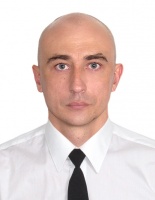 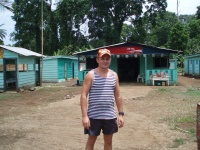 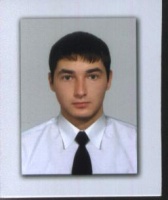 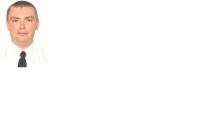 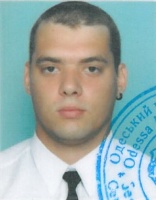 